СОВЕТ ДЕПУТАТОВ ГОРОДА НОВОСИБИРСКА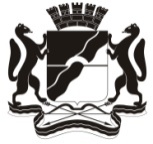 РЕШЕНИЕВ соответствии с Федеральными законами от 30.12.2004 № 210-ФЗ «Об основах регулирования тарифов организаций коммунального комплекса», от 06.10.2003 № 131-ФЗ «Об общих принципах организации местного самоуправления в Российской Федерации», руководствуясь статьей 35 Устава города Новосибирска, Совет депутатов города Новосибирска РЕШИЛ:1. Утвердить отчет о реализации инвестиционной Программы муниципального казенного учреждения города Новосибирска «Дорожно-эксплуатационное учреждение № 3» «Развитие полигона по утилизации твердых бытовых отходов муниципального казенного учреждения города Новосибирска «Дорожно-эксплуатационное учреждение № 3» на 2010 – 2012 годы, утвержденной решением Совета депутатов города Новосибирска от 28.10.2009             № 1397 (в редакции решения Совета депутатов города Новосибирска от 17.12.2012 № 762) (приложение).2. Решение вступает в силу со дня его подписания.3. Контроль за исполнением решения возложить на постоянную комиссию Совета депутатов города Новосибирска по городскому хозяйству (Кудин И. В.).СОГЛАСОВАНО:Приложениек решению Совета депутатовгорода Новосибирскаот __________ № __________ОТЧЕТо реализации инвестиционной Программы муниципального казенного учреждения города Новосибирска «Дорожно-эксплуатационное учреждение № 3» «Развитие полигона по утилизации твердых бытовых отходов муниципального казенного учреждения города Новосибирска «Дорожно-эксплуатационное учреждение № 3» на 2010 – 2012 годы, утвержденной решением Совета депутатов города Новосибирска от 28.10.2009 № 1397 (в редакции решения Совета депутатов города Новосибирскаот 17.12.2012 № 762)Инвестиционная Программа муниципального казенного учреждения города Новосибирска «Дорожно-эксплуатационное учреждение № 3» «Развитие полигона по утилизации твердых бытовых отходов муниципального казенного учреждения города Новосибирска «Дорожно-эксплуатационное учреждение № 3» на 2010 – 2012 годы (далее – Программа) утверждена решением Совета депутатов города Новосибирска от 28.10.2009 № 1397 (в редакции решения Совета депутатов города Новосибирска от 17.12.2012 № 762). 1. Достижение целей и выполнение задач ПрограммыЦелями Программы являлись:улучшение экологического состояния города Новосибирска;развитие существующего полигона утилизации твердых бытовых отходов, расположенного на территории Новосибирского района (ул. Малыгина, 23а);обеспечение возможности утилизации твердых бытовых отходов без причинения существенного ущерба окружающей среде.Для достижения целей Программы были поставлены следующие задачи:свести к минимуму негативное влияние полигона на окружающую среду;обеспечить устойчивую работу полигона в круглогодичном режиме;уменьшить риски возгорания утилизированных отходов;увеличить возможности по приему, утилизации и пропускной способности полигона.Поставленные в Программе задачи выполнены, цели достигнуты.2. Основные направления реализации Программы2.1. Приобретение специализированной техники (бульдозер) –  выполнено в полном объеме.2.2. Строительство ограждений территории полигона – выполнено в полном объеме.2.3. Устройство скважины для пожаротушения – выполнено в полном объеме.2.4. Наружное освещение по периметру полигона, генераторная подстанция 30кВт – выполнено в полном объеме.3. Механизм реализации и контроль за ходом исполнения ПрограммыРеализация Программы осуществлялась муниципальным казенным учреждением города Новосибирска «Дорожно-эксплуатационное учреждение             № 3» (далее – МКУ «ДЭУ № 3») в объемах финансовых средств, поступавших в виде надбавок к тарифам на услуги по утилизации (захоронению) твердых бытовых отходов.Контроль за ходом реализации Программы осуществлялся мэрией города Новосибирска, Советом депутатов города Новосибирска.Мониторинг выполнения Программы осуществлялся мэрией города Новосибирска в соответствии с методикой проведения мониторинга выполнения производственных программ и инвестиционных программ организаций коммунального комплекса, содержащей перечень экономических и иных показателей, применяемых органами регулирования для анализа информации о выполнении производственной программы и инвестиционной программы организации коммунального комплекса.Информация о выполнении Программы ежеквартально и по итогам года направлялась МКУ «ДЭУ № 3»  в департамент энергетики, жилищного и коммунального хозяйства города.4. Оценка эффективности и результаты реализации ПрограммыРеализация задач и выполнение мероприятий Программы позволили достичь следующих результатов:увеличить возможности полигона по приему и утилизации отходов;снизить негативное влияние полигона на окружающую среду; снизить риски воспламенения отходов с выделением в атмосферу загрязняющих веществ.5. Ресурсное обеспечение ПрограммыФинансирование Программы осуществлялось за счет привлеченных средств, поступавших в виде надбавок к тарифам на услуги по утилизации (захоронению) твердых бытовых отходов в соответствии с таблицей.ТаблицаРеализация задач и выполнение Программы позволили достичь результатов, указанных в приложении.Приложениек отчету о реализации инвестиционной Программы муниципального казенного учреждения города Новосибирска «Дорожно-эксплуатационное учреждение № 3» «Развитие полигона по утилизации твердых бытовых отходов муниципального казенного учреждения города Новосибирска «Дорожно-эксплуатационное учреждение № 3» на 2010 – 2012 годы, утвержденной решением Совета депутатов города Новосибирска от 28.10.2009 № 1397 (в редакции решения  Совета депутатов города Новосибирска от 17.12.2012 № 762)ОТЧЕТо реализации инвестиционной Программы муниципального казенного учреждения города Новосибирска «Дорожно-эксплуатационное учреждение № 3» «Развитие полигона по утилизации твердых бытовых отходов муниципального казенного учреждения города Новосибирска «Дорожно-эксплуатационное учреждение № 3» на 2010 – 2012 годы, утвержденной решением Совета депутатов города Новосибирска от 28.10.2009 № 1397 (в редакции решения Совета депутатов города Новосибирска от 17.12.2012 № 762)_________________От г. Новосибирск№ Об отчете о реализации инвестиционной Программы муниципального казенного учреждения города Новосибирска «Дорожно-эксплуатационное учреждение № 3» «Развитие полигона по утилизации твердых бытовых отходов муниципального казенного учреждения города Новосибирска «Дорожно-эксплуатационное учреждение № 3» на 2010 – 2012 годы, утвержденной решением Совета депутатов города Новосибирска от 28.10.2009 № 1397Председатель Совета депутатов                                   города Новосибирска                                        Н. Н. БолтенкоПервый заместитель мэра города НовосибирскаВ.М. ЗнатковЗаместитель мэра города Новосибирска – начальник департамента транспорта  и дорожно – благоустроительного комплекса мэрии города НовосибирскаВ.А. ЖарковЗаместитель мэра города Новосибирска - начальник департамента строительства и архитектуры мэрии  города НовосибирскаС.В. БоярскийЗаместитель мэра города Новосибирска - начальник департамента энергетики, жилищного и коммунального хозяйства  города Новосибирска Е.С. КимНачальник департамента экономики, стратегического планирования и инвестиционной политики мэрии города НовосибирскаНачальник правового департамента мэрии города Новосибирска                   О.В. МолчановаС.И. Фалеева  Директор МКУ «ДЭУ № 3»В.В. Рыбцов№ п.Источник финансированияОбъем финансирования по годам,тыс. рублейОбъем финансирования по годам,тыс. рублейОбъем финансирования по годам,тыс. рублейОбъем финансирования по годам,тыс. рублейПроцент испол-нения, %№ п.Источник финансирования201020112012всегоПроцент испол-нения, %№ п.Источник финансированияПлан/фактПлан/фактПлан/фактПлан/фактПроцент испол-нения, %12345671Надбавка к тарифам на услуги по утилизации (захоронению) твердых бытовых отходов200,0/181,10798165,0/164,18610835,0/8852,370911200,0/9197,6648882,12ИТОГО:ИТОГО:200,0/181,10798165,0/164,18610835,0/8852,370911200,0/9197,6648882,12№ п.МероприятиеИсточник финансированияОбъем финансирования по годам, тыс. рублейОбъем финансирования по годам, тыс. рублейОбъем финансирования по годам, тыс. рублейОбъем финансирования по годам, тыс. рублейРезультат и оценка эффективности исполнения мероприятия№ п.МероприятиеИсточник финансирования201020112012всегоРезультат и оценка эффективности исполнения мероприятия№ п.МероприятиеИсточник финансированияПлан/факт (процент исполнения, %)План/факт (процент исполнения, %)План/факт (процент исполнения, %)План/факт (процент исполнения, %)Результат и оценка эффективности исполнения мероприятия123456781Приобретение специализированной техники (бульдозер)Надбавка к тарифам на услуги по утилизации (захоронению) твердых бытовых отходов--3794,0/2887,5(76,11)3794,0/2887,5(76,11)Выполнено2Строительство ограждений территории полигона протяженностью  1500 мНадбавка к тарифам на услуги по утилизации (захоронению) твердых бытовых отходов-67,0/66,186(98,79)3533,0/2686,42893(76,04)3600,0/2752,61493(76,46)Выполнено3Устройство скважины для пожаротушенияНадбавка к тарифам на услуги по утилизации (захоронению) твердых бытовых отходов200,0/181,10798(90,55)--200,0/181,10798(90,55)Выполнено4Наружное освещение по периметру полигона протяженностью 1500 м; генераторная подстанция 30 кВтНадбавка к тарифам на услуги по утилизации (захоронению) твердых бытовых отходов-98,0/98,0(100)3508,0/3278,44197(93,46)3606,0/3376,44197(93,63)ВыполненоИтого по Программе:Итого по Программе:200,0/181,10798(90,55)165,0/164,186(99,51)10835,0/8852,3709(81,70)11200,0/9197,66488(82,12)Примечания: экономия  финансовых  средств  возникла  в  результате проведения аукционов в соответствии с Федеральным законом от 21.07.2005 № 94-ФЗ «О размещении заказов на поставки товаров, выполнение работ, оказание услуг для государственных и муниципальных нужд»Примечания: экономия  финансовых  средств  возникла  в  результате проведения аукционов в соответствии с Федеральным законом от 21.07.2005 № 94-ФЗ «О размещении заказов на поставки товаров, выполнение работ, оказание услуг для государственных и муниципальных нужд»Примечания: экономия  финансовых  средств  возникла  в  результате проведения аукционов в соответствии с Федеральным законом от 21.07.2005 № 94-ФЗ «О размещении заказов на поставки товаров, выполнение работ, оказание услуг для государственных и муниципальных нужд»Примечания: экономия  финансовых  средств  возникла  в  результате проведения аукционов в соответствии с Федеральным законом от 21.07.2005 № 94-ФЗ «О размещении заказов на поставки товаров, выполнение работ, оказание услуг для государственных и муниципальных нужд»Примечания: экономия  финансовых  средств  возникла  в  результате проведения аукционов в соответствии с Федеральным законом от 21.07.2005 № 94-ФЗ «О размещении заказов на поставки товаров, выполнение работ, оказание услуг для государственных и муниципальных нужд»Примечания: экономия  финансовых  средств  возникла  в  результате проведения аукционов в соответствии с Федеральным законом от 21.07.2005 № 94-ФЗ «О размещении заказов на поставки товаров, выполнение работ, оказание услуг для государственных и муниципальных нужд»Примечания: экономия  финансовых  средств  возникла  в  результате проведения аукционов в соответствии с Федеральным законом от 21.07.2005 № 94-ФЗ «О размещении заказов на поставки товаров, выполнение работ, оказание услуг для государственных и муниципальных нужд»Примечания: экономия  финансовых  средств  возникла  в  результате проведения аукционов в соответствии с Федеральным законом от 21.07.2005 № 94-ФЗ «О размещении заказов на поставки товаров, выполнение работ, оказание услуг для государственных и муниципальных нужд»